3.razredU prilogu Vam šaljem link za našu razrednu zbirku pjesama. Učenici su na nastavnim satovima hrvatskog jezika pisali pjesme s temom po vlastitom izboru, isti zadatak su imali ponekad i za domaću zadaću. Nakon što smo prikupili sve pjesme krenuli smo u izradu knjige pomoću online aplikacije Book Creator. Pozadinu, boju slova i slike su učenici birali sami te jedni drugima dijelili savjete o uređenju stranice jer smo većinu toga odrađivali preko pametne ploče. Idući korak nam je printanje ove knjige za uspomenu na 3.razred, a u novoj školskoj godini pisanje 2. dijela jer su učenici oduševljeni i motivirani.
https://read.bookcreator.com/YfL17l3Gn9cIRNWOF8tES54QoNw1/HPEvkNqZQG2CK4mkCduJ7ABOŽIĆNI IGROKAZ – Christmas play THE SOLE OF CHRISTMAS, 12. mjesec 2021.Učenici 6. razreda su dobili tekst The Sole of Christmas od autorice Mary Barile. Učenici su prvo više puta pročitali tekst, a zatim izdvajali važne dijelove teksta, kratili tekst i prilagođavali izvedbi. Dobili su svoje uloge i nakon višednevnog čitanja i uvježbavanja, zapamtili su svoj tekst. Cijelu predstavu možete pogledati pri kraju ove poveznice (18:30) https://www.youtube.com/watch?v=veU4eBv2rPARezultat čitanja bila je Božićna predstava na engleskom jeziku koji je učenicima pokazao koliko dobro mogu govoriti i odglumiti naučeni tekst.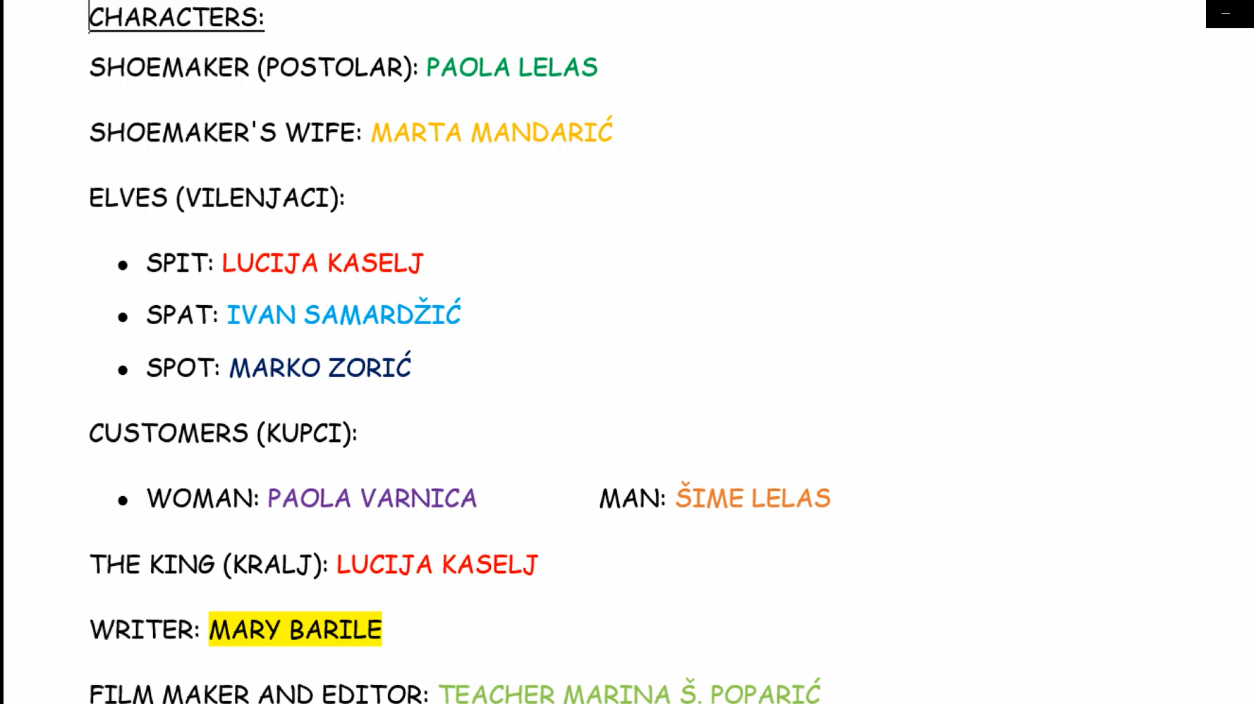 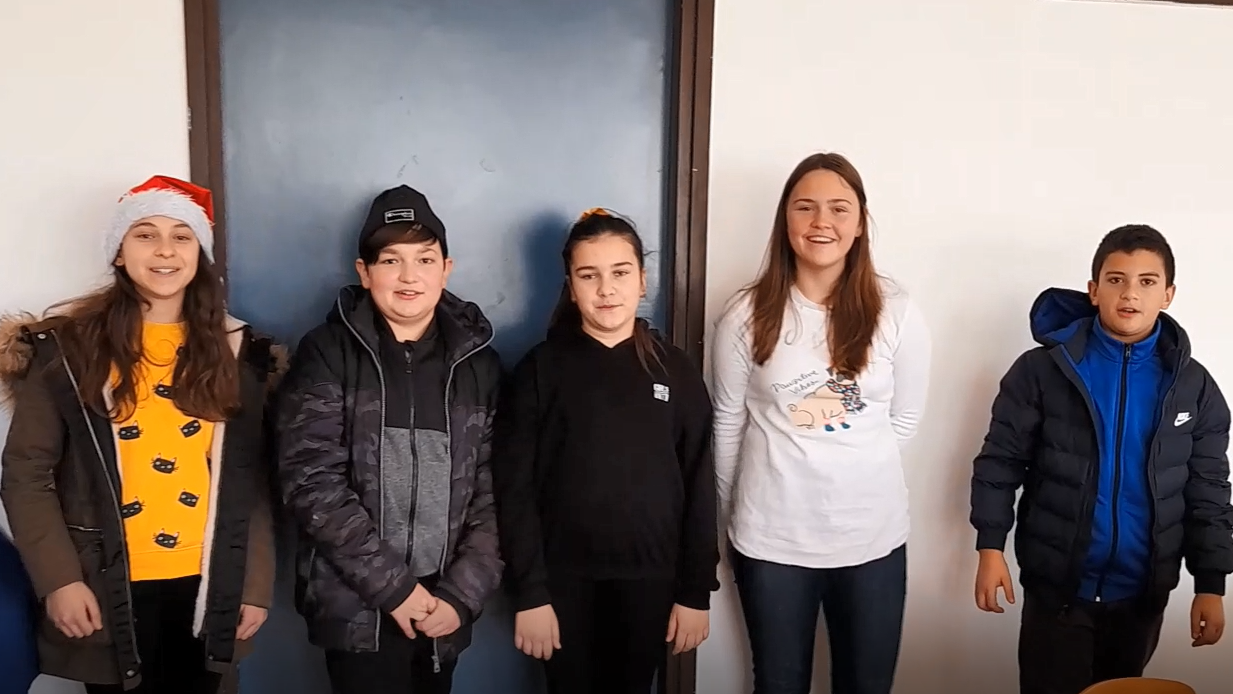 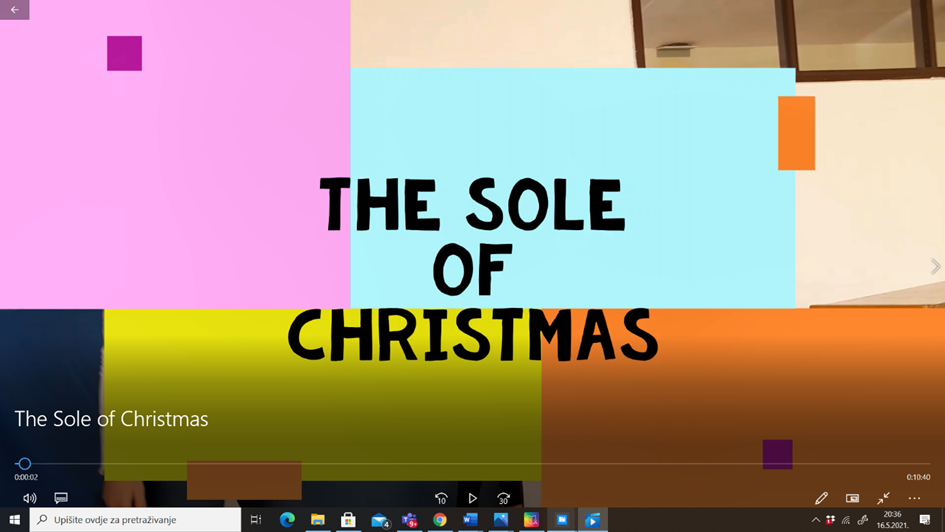 The Ugly Duckling (Ružno pače), 12.03.2021Učenici 2. razreda su pogledali bajku o Ružnom pačetu na engleskom jeziku (The Ugly Duckling). Zatim su čitali priču uz pomoć slikovnog riječnika gdje su nove riječi bile ilustrirane i sa napisanim nazivom riječi te izgovorom. Učenici su pokušali čitati naglas rečenicu po rečenicu, a nakon toga su slagali sličice iz priče pravilnim redoslijedom i lijepili sličice u bilježnicu.Također su ispunjali radni listić sa novim naučenim riječima i rješavali zadatke razumijevanja.Učenici su bili motivirani za rad jer je čitanje uz pomoć slika i više različitim medija bilo zabavno i zanimljivo.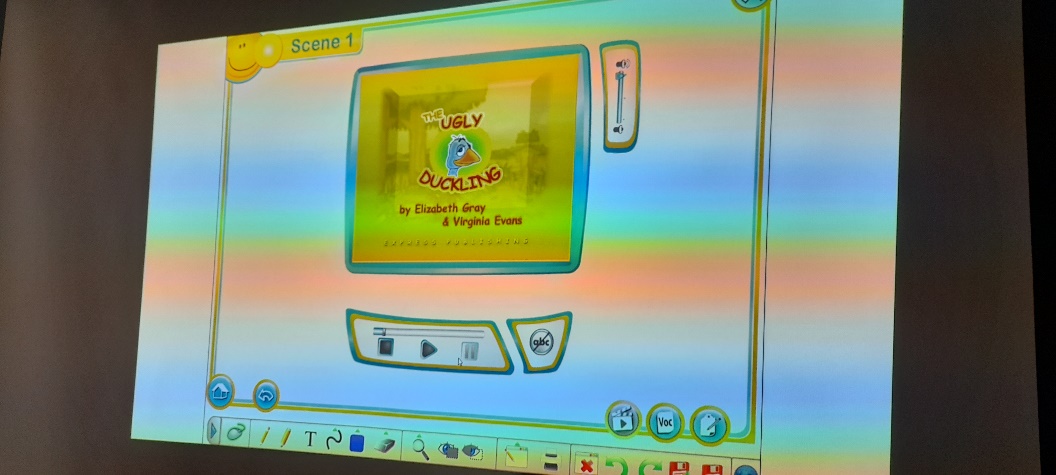 Unit 3 Down Under, 3A The History of Down Under, 22.03.2021Učenici 6. razreda su prvo pročitali naglas lekciju 3A The History of Down Under iz udžbenika Hello World 6 koja govori o povijesti Australije od Aboriđina do nezavisnosti i oslobođenja od kolonijalizma.Nakon čitanja učenici su podijeljeni u dvije grupe po šestero učenika te su dobili zadatak da na papirnate ceduljice zapišu što više pitanja iz pročitane lekcije. Bitno je da su pitanja napisana gramatički točno, u glagolskom vremenu Past Simple tj. perfektu i da su vezana za pročitani tekst.Grupe su međusobno razmijenile svoja pitanja i pronašli odgovore u tekstu. Pobjednik je ona grupa koja je napisala najviše točnih pitanja te dala najviše točnih odgovora i tako osvojila najviše bodova. Ova aktivnost čitanja teksta je bila dinamična i učenici su aktivno sudjelovali, čak i oni sa slabijim znanjem.U školskoj knjižnici se kontinuirano radi na poticanju i promicanju čitanja s ciljem spoznavanja važnosti čitanja, podizanja čitalačkih sposobnosti i pismenosti u svakodnevnom životu.Povodom obilježavanja Godine čitanja, učenici naše škole su periodično provodili sljedeće aktivnosti:1. razredPrvašići  ovu Godinu čitanja obilježavaju upoznavanjem sa školskom knjižnicom i knjižničnom građom. Zajedno smo pročitali priču „Tri medvjeda i gitara“. Čitanje je bilo popraćeno auditivnim zapisom (zvukovi potoka i životinja u šumi).Nakon pročitane priče, učenici su pismeno odgovorili na postavljena pitanja, a nakon toga su prema redoslijedu događanja nacrtali crteže. Crteže smo povezali i napravili svoju slikovnicu „Tri medvjeda i gitara“.3. i 4. razredUčenici trećeg i četvrtog razreda sudjelovali su u čitanju igrokaza: „Reumatični kišobran“ (Željka Horvat Vukelja), „Kristalni zvončići“ (Zlata Kolarić Kišur) i „Omedeto“, japanska narodna bajka te u čitanju časopisa „Modra lasta“ i „Smib“. 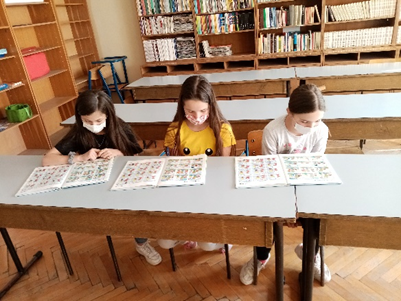 5. razredU suradnji s učiteljicom Hrvatskog jezika, učenici su, osim čitanja igrokaza, sudjelovali i u pronalasku njima nepoznatih riječi. Na taj su način otkrili značenje nekih novih riječi i provjerili svoje znanje poretka slova u abecedi. To im je bilo zanimljivo iskustvo. Svi su imali želju biti prvi, pa se među njima itekako osjetio natjecateljski duh.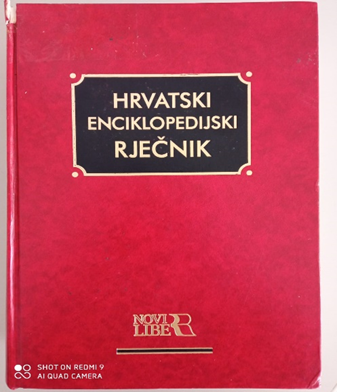 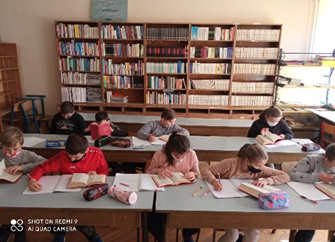 Njemački jezik- osmašima sam obradio tekst s kvizom o braći Grimm i njihovim bajkama te smo čitali olakšani tekst Bremenski gradski svirači.Linkovi s korištenim materijalima za njemački jezik
https://quizizz.com/admin/presentation/6086a1a4bc91b0001d275f2d/start
https://wordwall.net/hr/resource/14967106/njema%c4%8dki-jezik/grimms-m%c3%a4rchenhttps://www.ndr.de/fernsehen/barrierefreie_angebote/leichte_sprache/Die-Bremer-Stadtmusikanten,stadtmusikantenleichtesprache100.htmlhttps://www.liveworksheets.com/zn5444aj Učenici 7.razreda na vjeronauku su izradili straničnike Zadatak je bio sljedeći:Čitali smo biblijske tekstove a učenici su izdvojili njima najljepše citate ili izreke te od njih napravili straničnike popraćene slikama ili vlastitim crtežima.Ovom aktivnošću su se još više približili biblijskim tekstovima i bolje ih upoznali.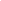 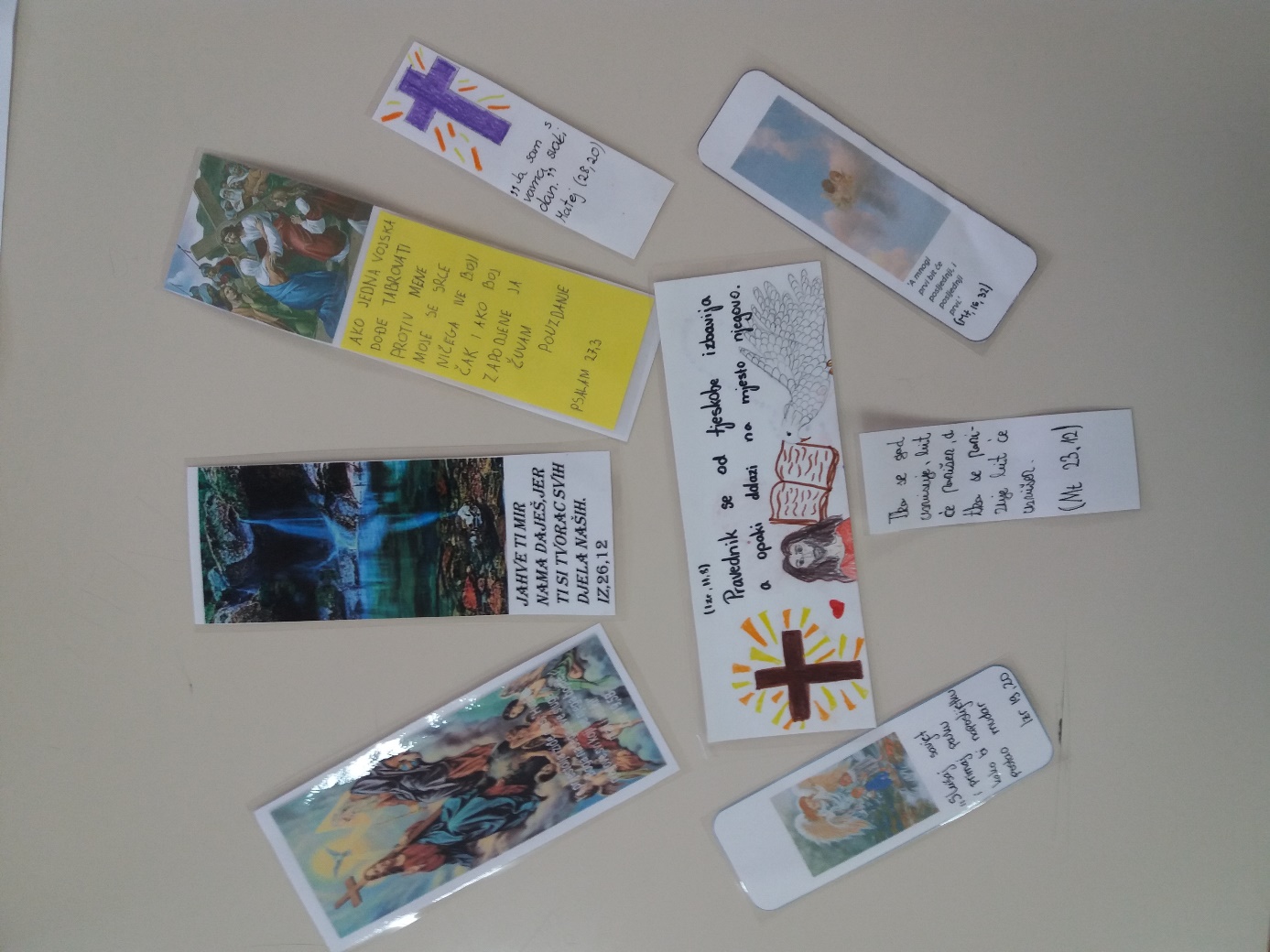 Godina čitanja2.r. OŠ Milana Begovića-VrlikaUčenici 2.r. OŠ Milana Begovića Godinu čitanja obilježili su redovitim odlaženjem u gradsku knjižnicu te čitanjem u razredu. Učenici su čitali različite priče primjerene njihovom uzrastu, a prema reakcijama svaka od njih izazvala je oduševljenje i motivaciju za daljnjim čitanjem.Učenici u posjetu knjižnici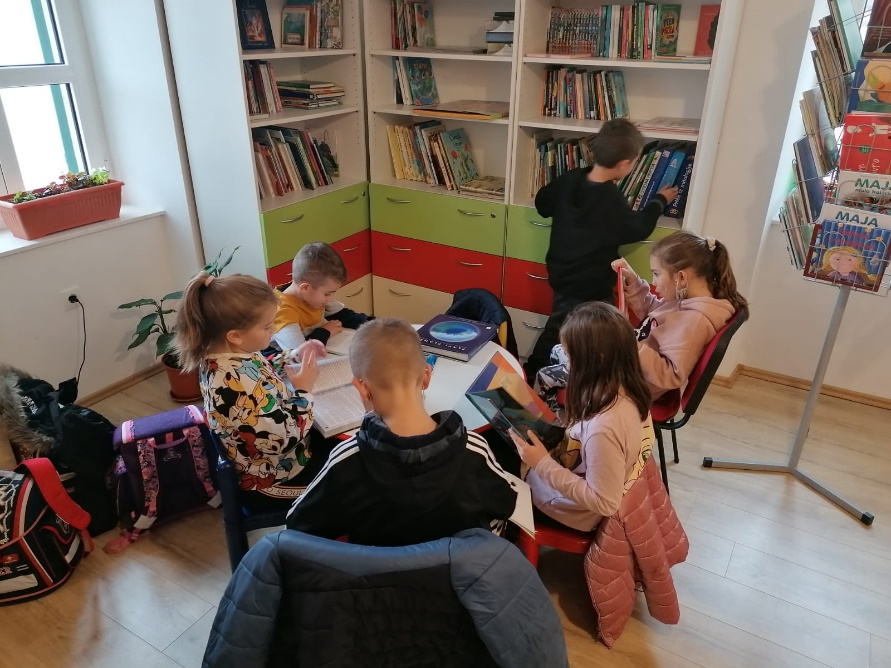 Slika 1. Učenici čitaju knjige prema vlastitom izboru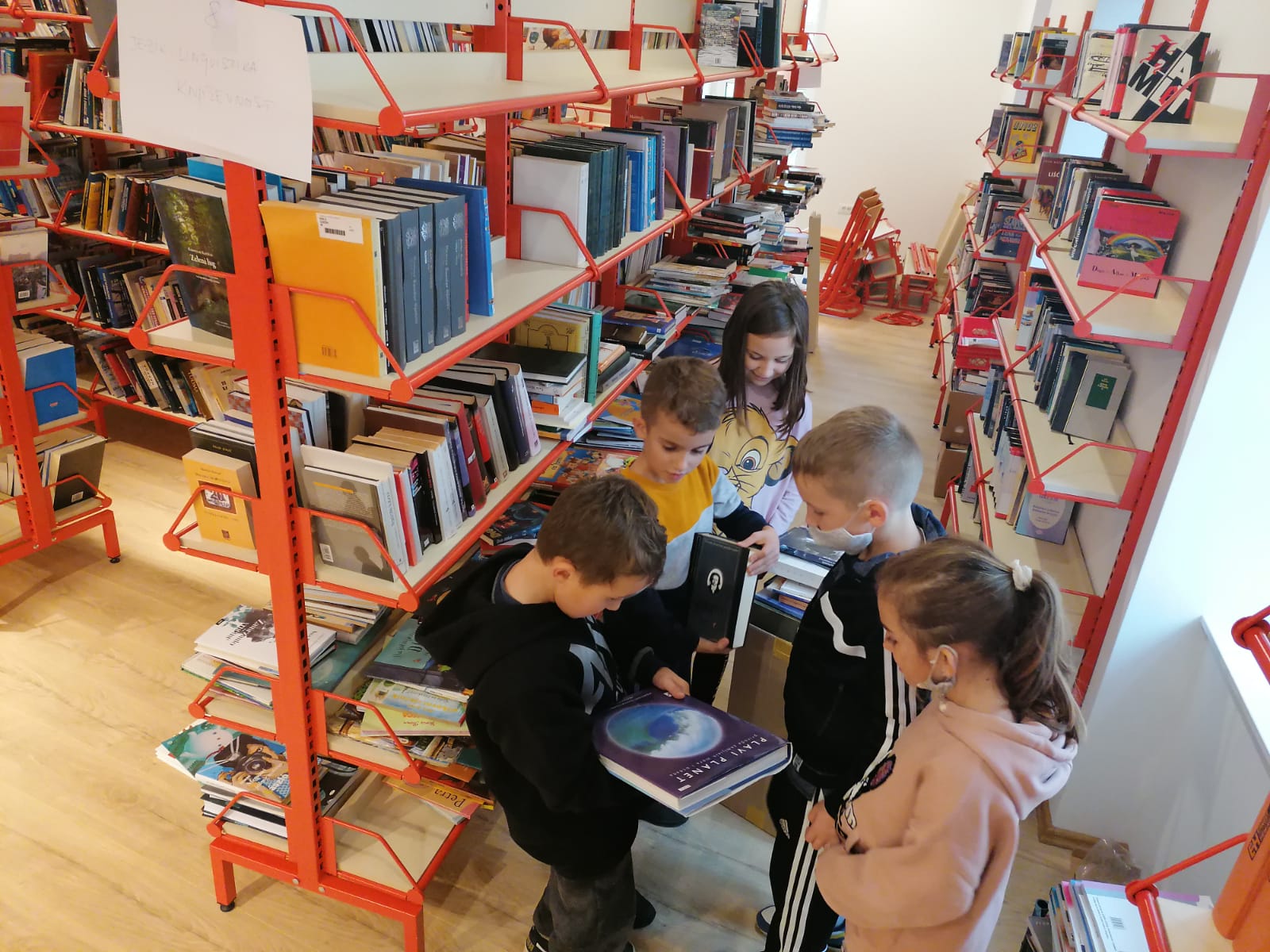 Slika 2. Oduševljenje knjigom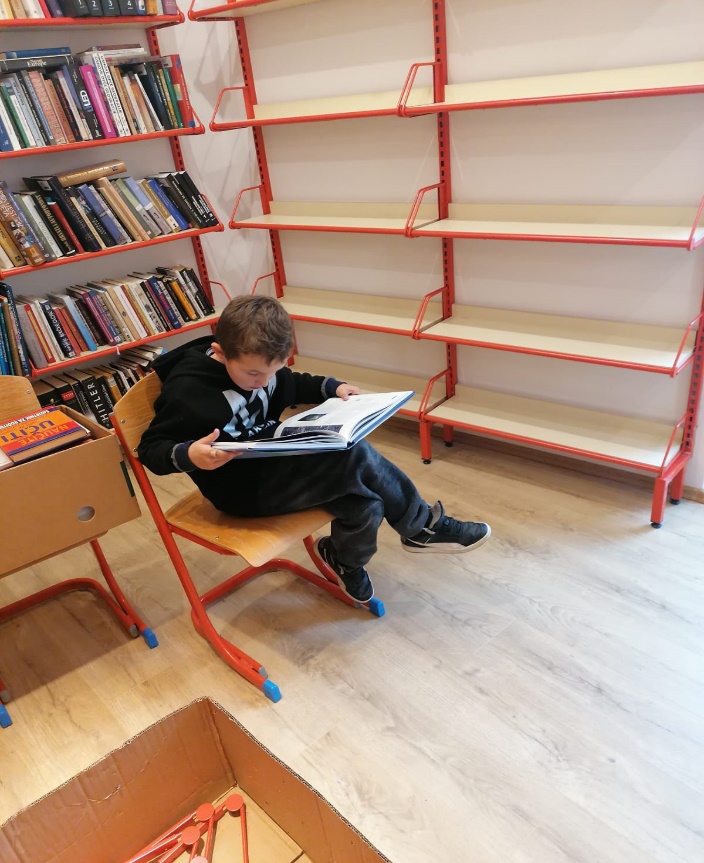 Slika 3. učenik samoinicijativno sjeda sa strane i čita knjigu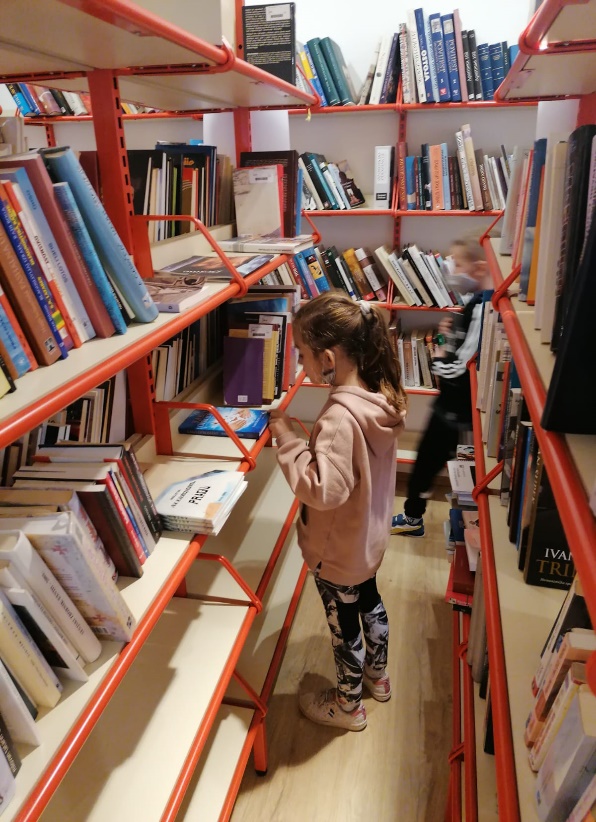 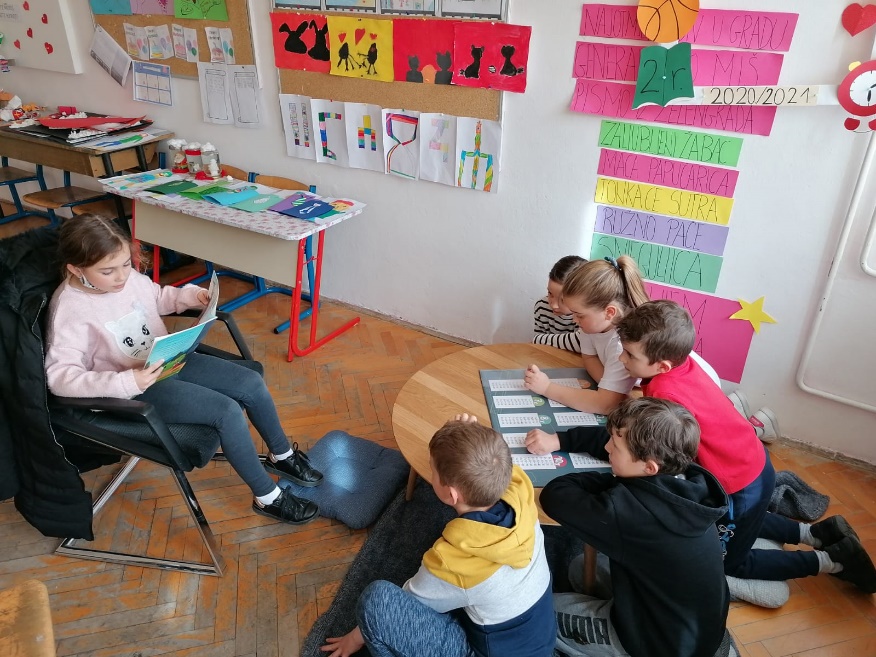 Slika 4. čitanje u razredu u našem '' kutku za čitanje''Učenicima su  podijeljene i ''Čitačke putovnice'' u koje upisuju svaku posuđenu knjigu po vlastitom izboru u slobodno vrijeme, a za koju dobivaju i pečat. Nakon mjesec dana učenik koji je skupio najviše pečata tj. pročitao najviše knjiga proglašen  je ''Čitačem mjeseca'' te nagrađen pohvalnicom i simboličnim darom. 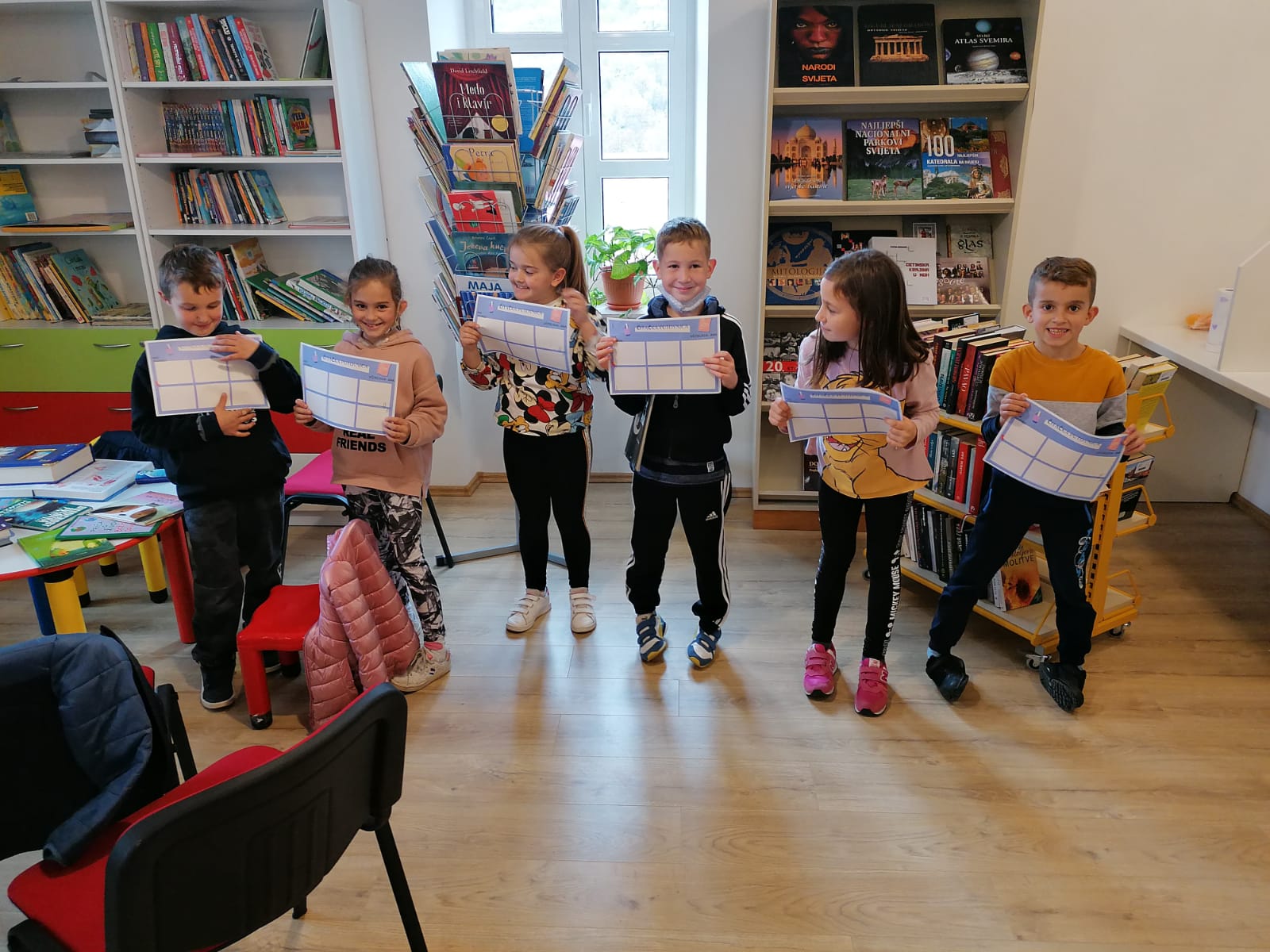 Pohvalnica za učenicu koja je pročitala najviše knjiga. 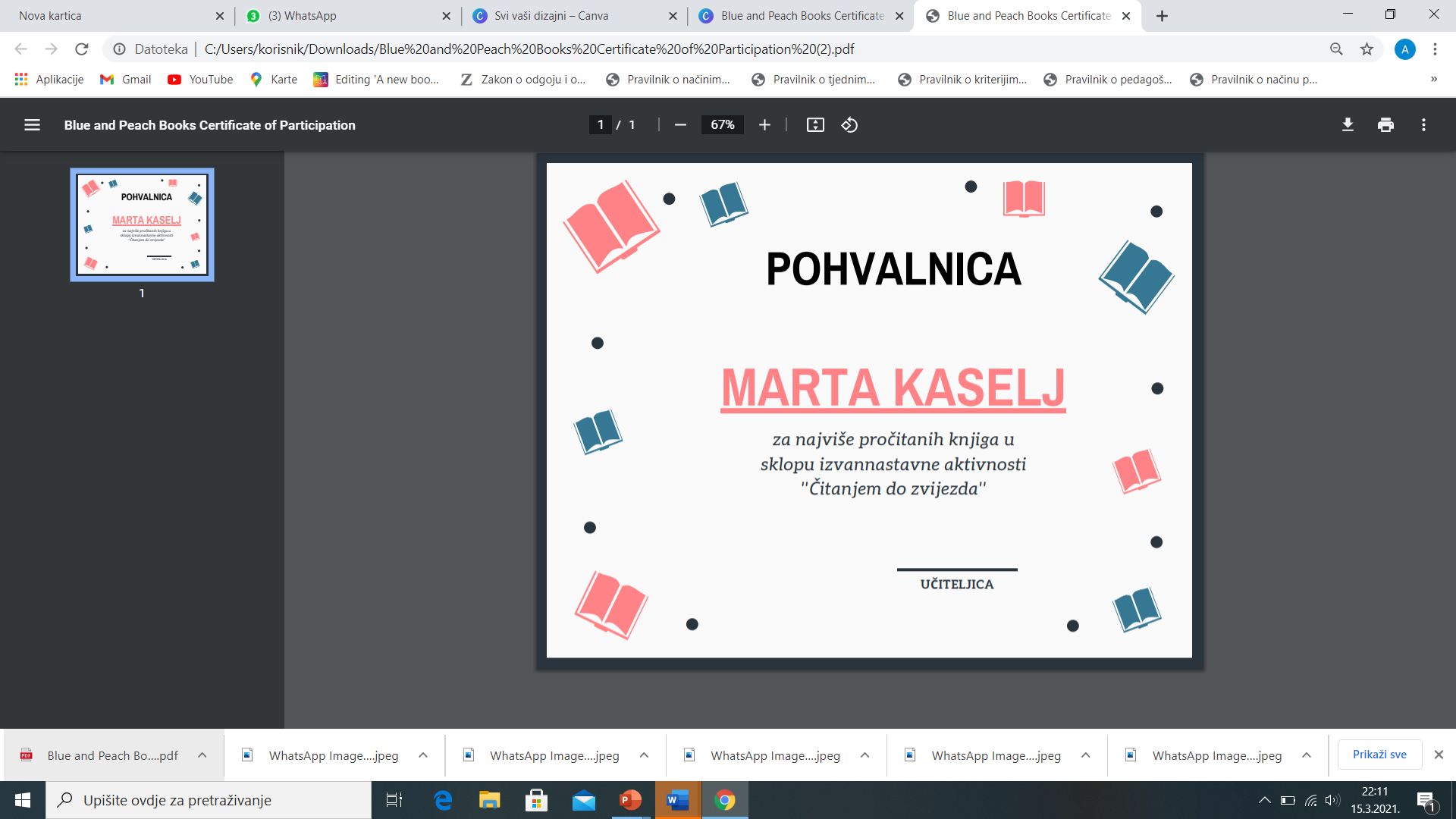 Kroz aktivnost Svakog tjedna čitač jedan  odabran je jedan od učenika koji je za idući tjedan s učiteljicom odabrao priču koju je predstavljao i pročitao svojim prijateljima. Svaka od pročitanih knjiga bila je vrednovana od strane učenika koliko im se svidjela te se vrednovalo učenika koji čita ocjenom od 1 do 5 čime se poticalo izražajno čitanje. Na kraju mjeseca učenik s najviše bodova bio je proglašen najboljim čitačem te je dobio pohvalnicu i prigodni poklon. Također, na osnovu bodova proglašavala se i knjiga mjeseca.  Svaka od pročitanih knjiga bila je pridružena na razredni ''Knjigomjer'' (popis pročitanih knjiga kojim se učenici ''penju'' do zvijezda).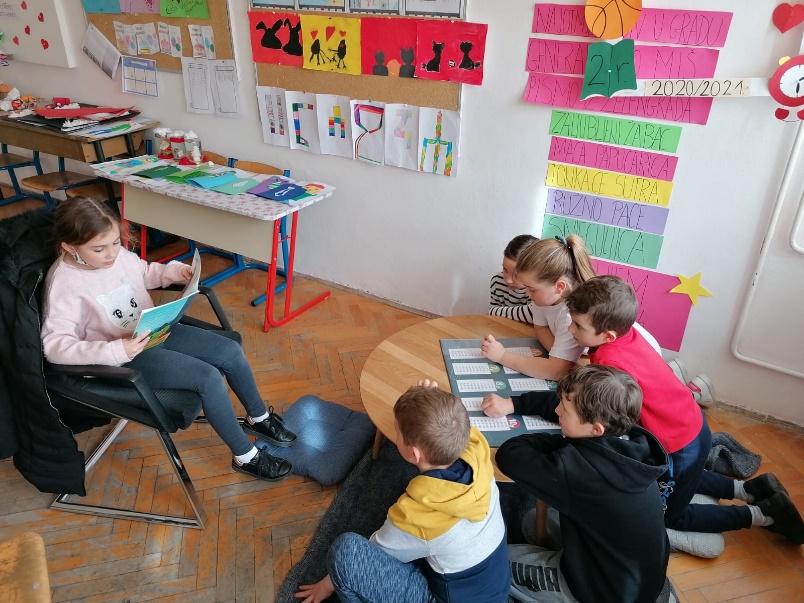 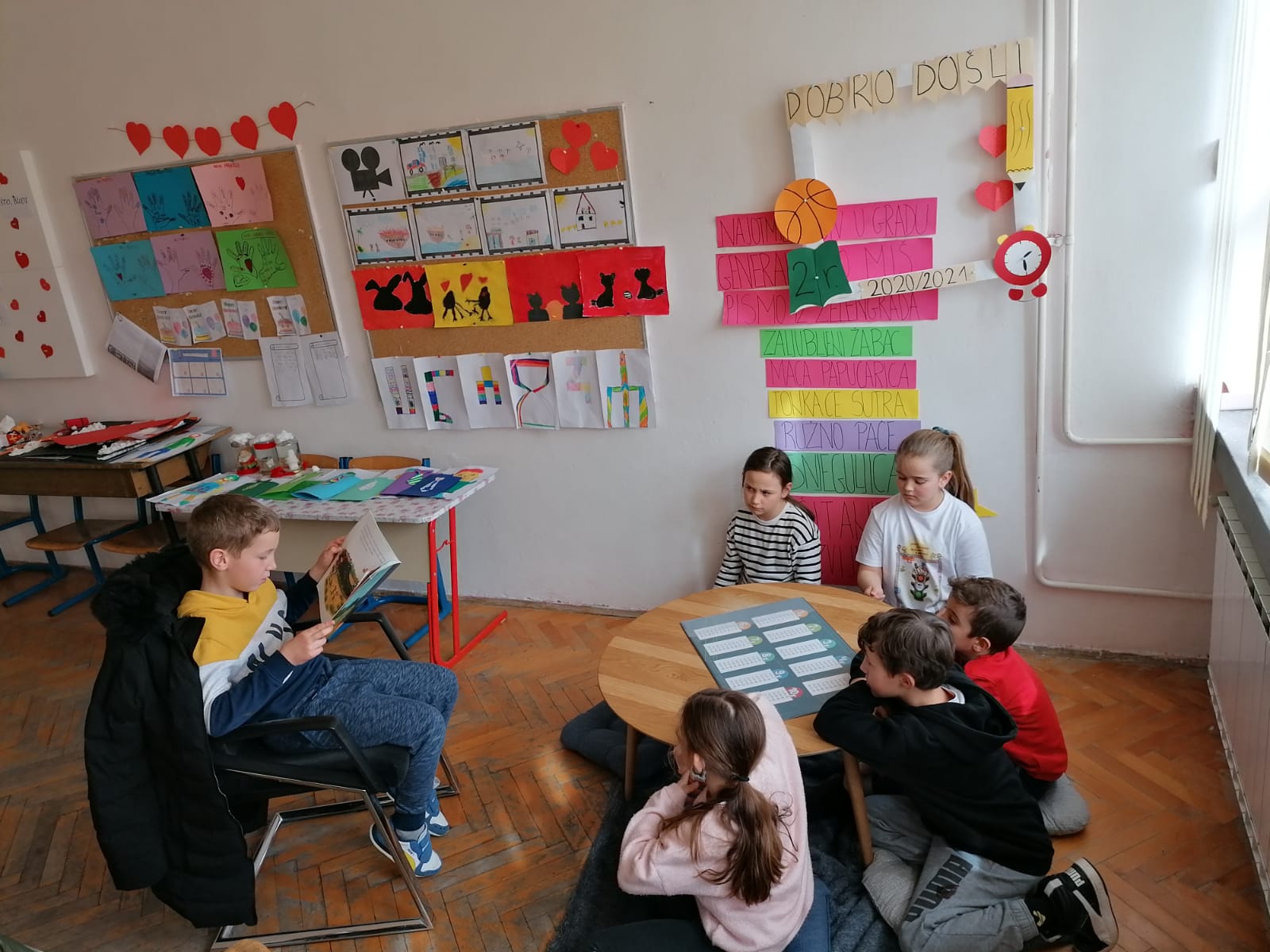 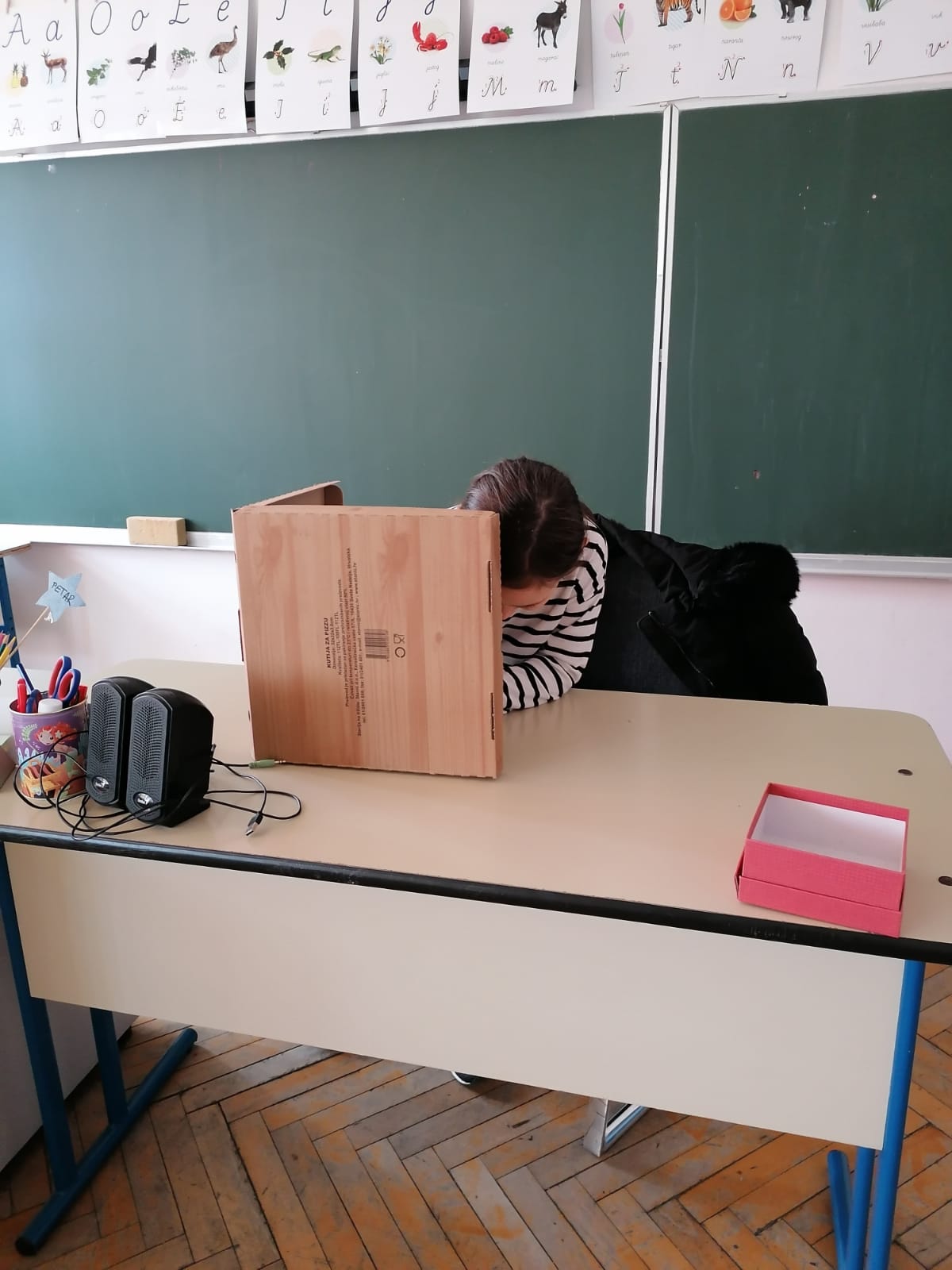 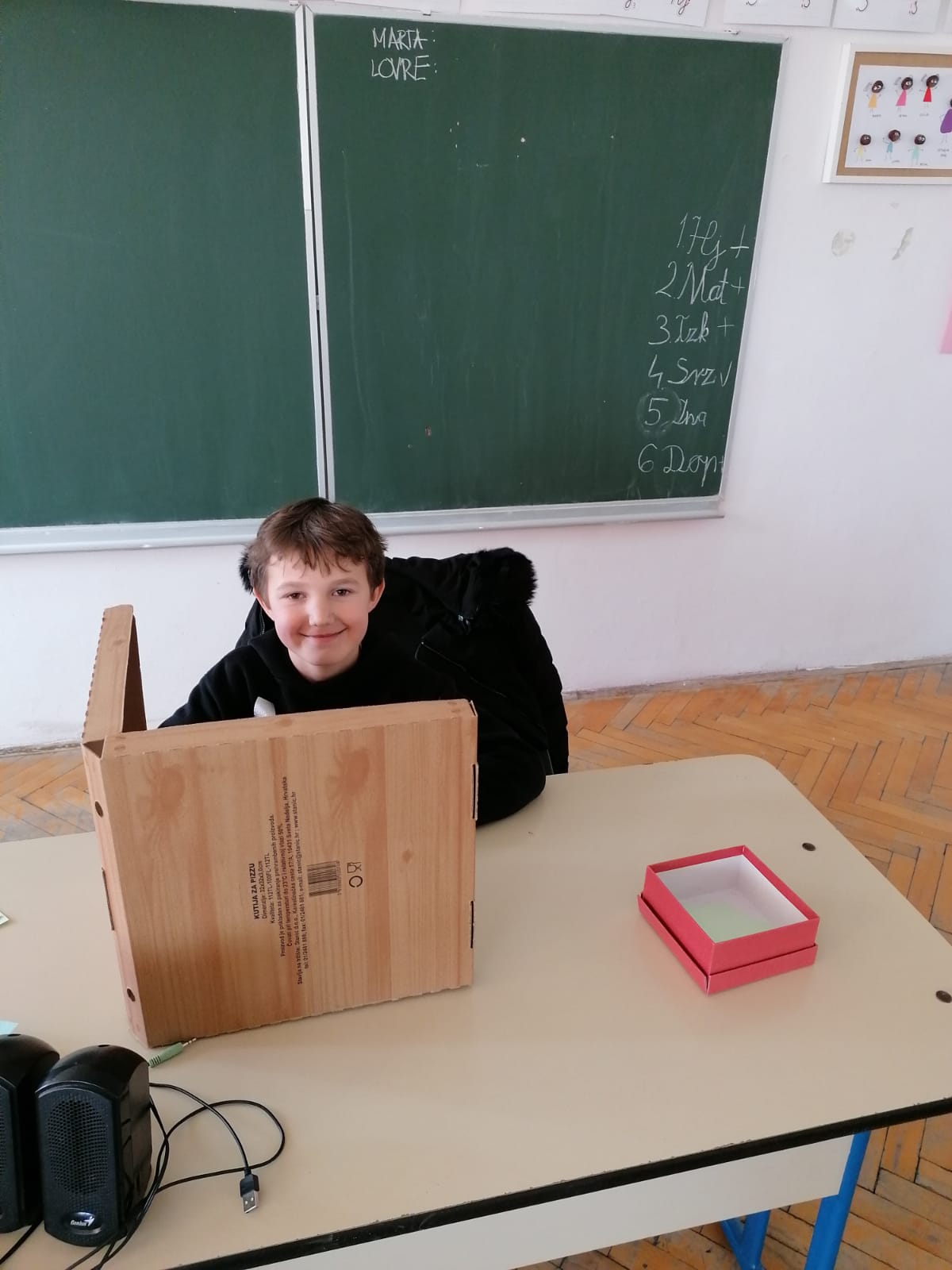 Slika 5. Glasanje je bilo u potpunosti anonimno 	Diploma za ''Čitača mjeseca''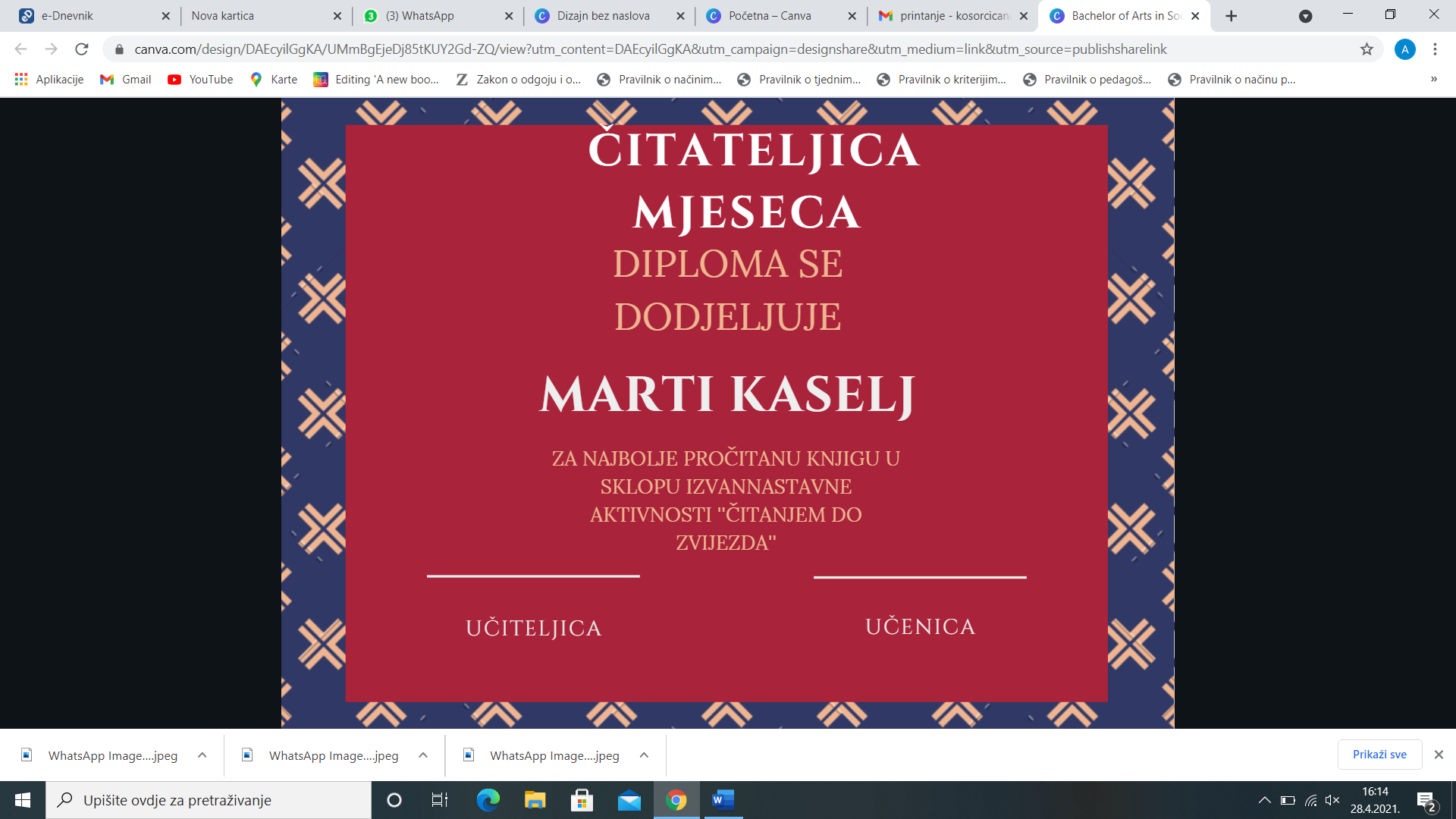 Učenici su također bili mali pisci te su stvarali svoje priče. Najbolju priču (''Ljeto za pamćenje'')  smo napravili u obliku ''filma'' odnosno prikazali smo je nizom slika. 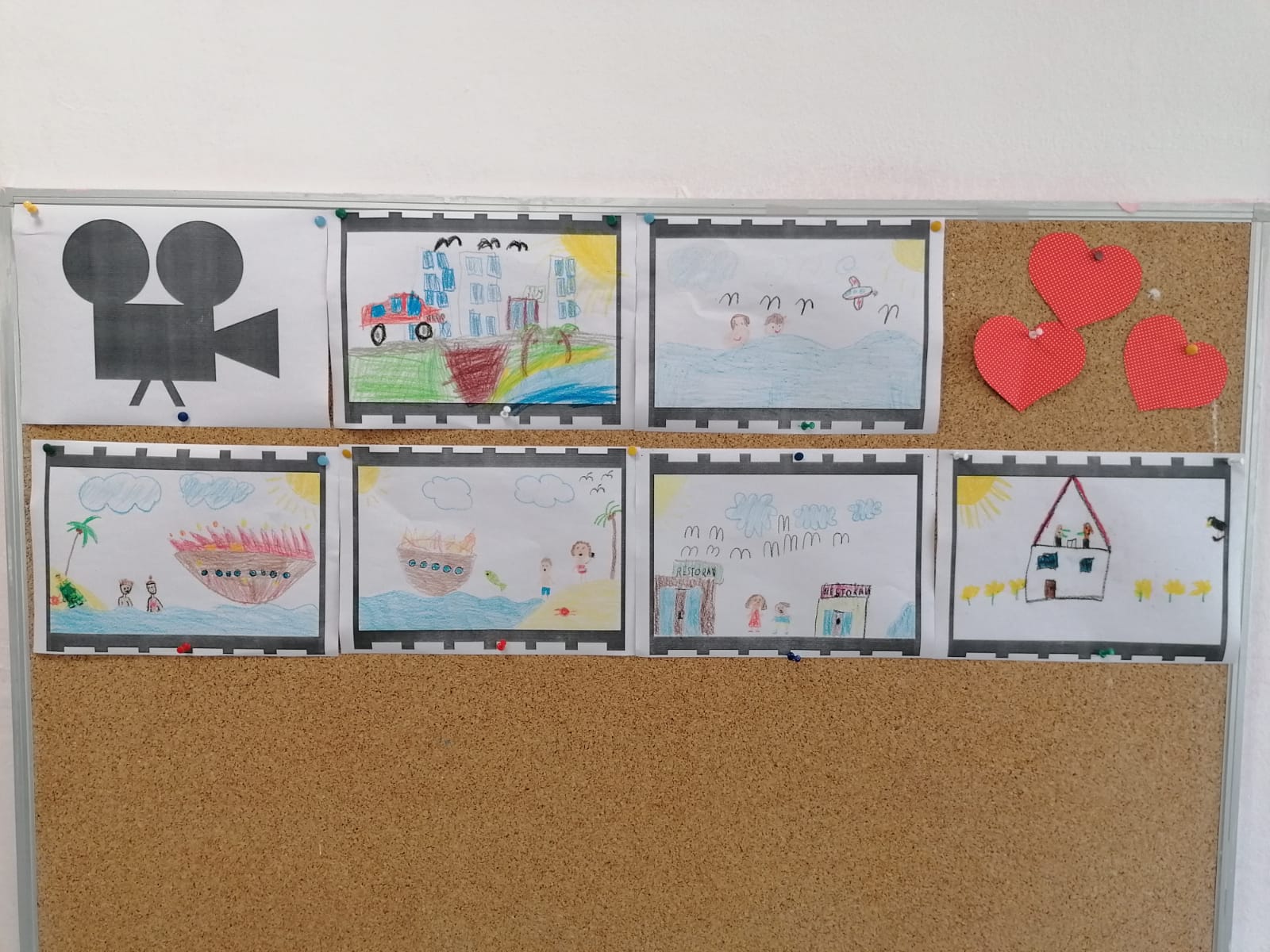 Povodom Svjetskog dana knjige učenici su izrađivali privjeske za torbu od glinamola koje su ukrasili prigodnim motivima i porukom kojom potiču druge na čitanje.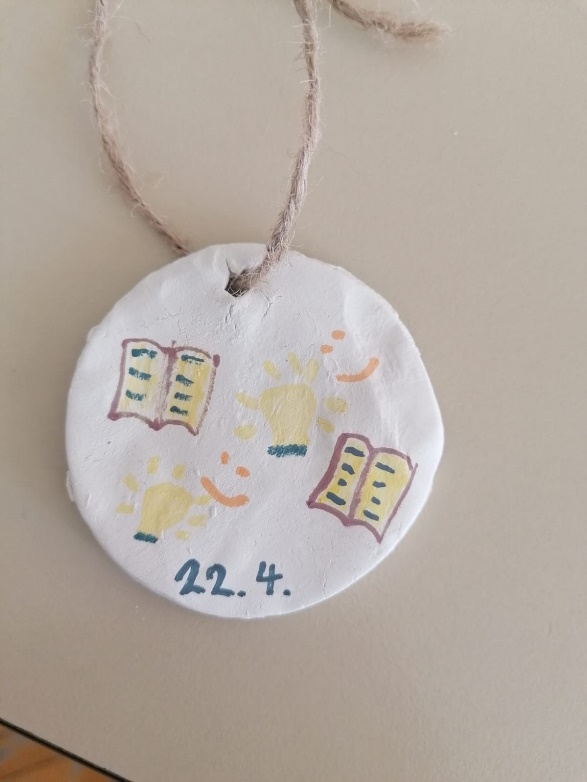 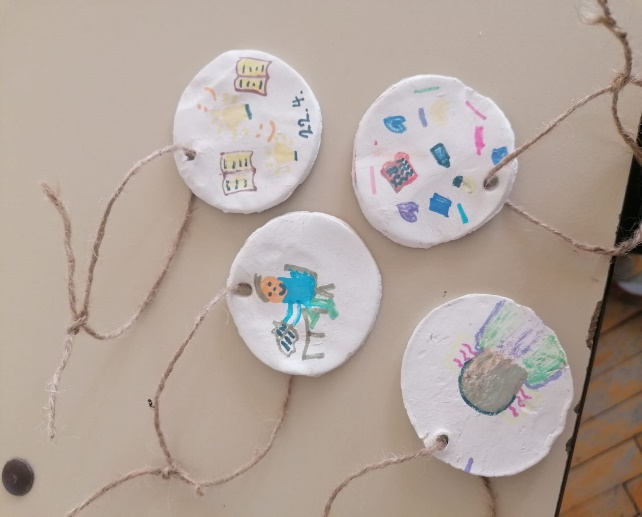 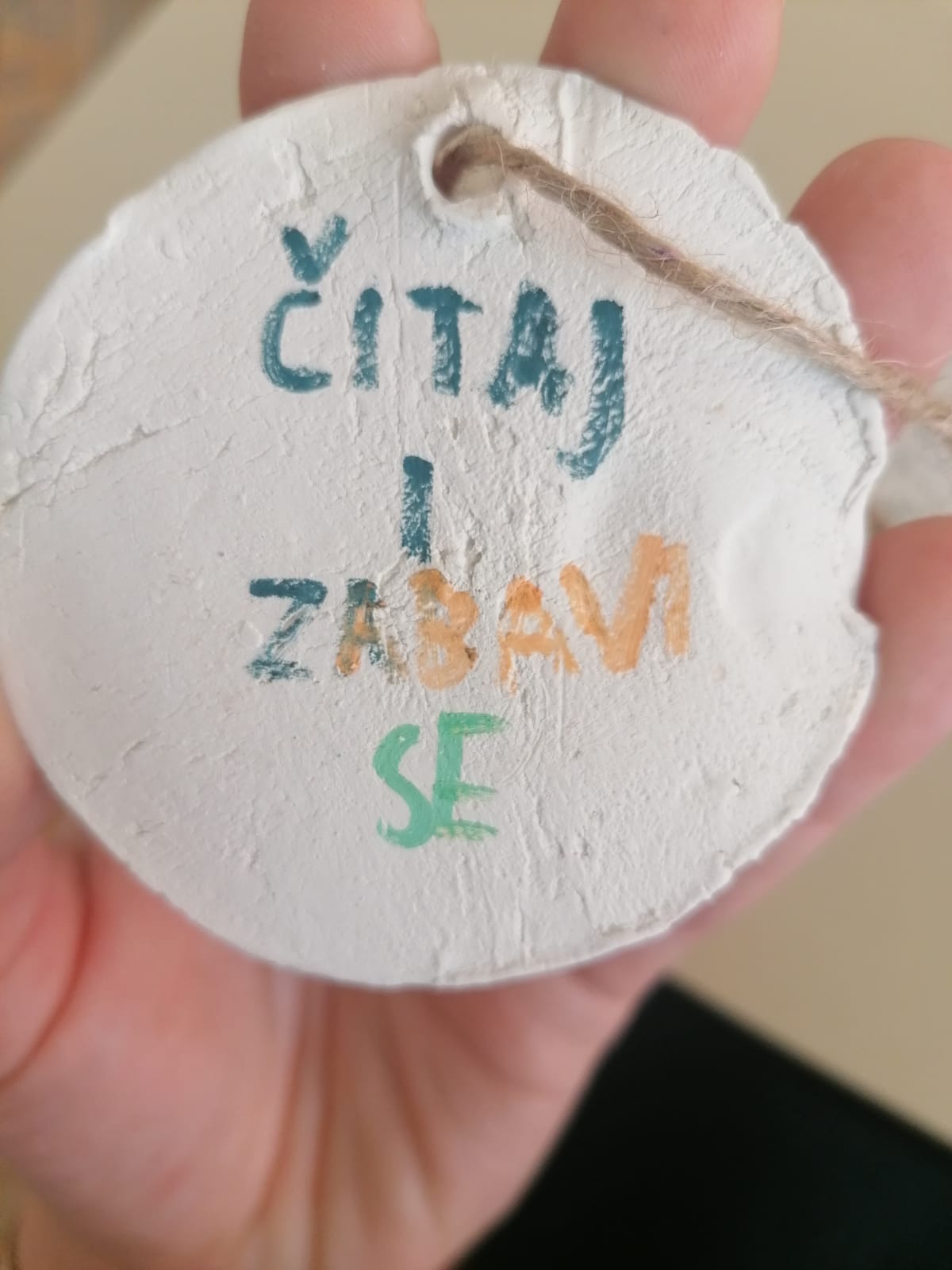 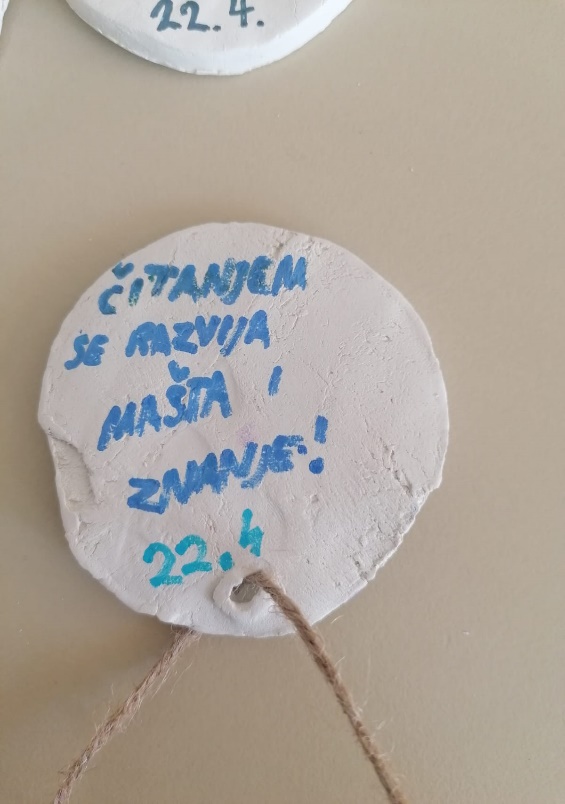 Učenici su također izrađivali i plakate povodom Svjetskog dana knjige.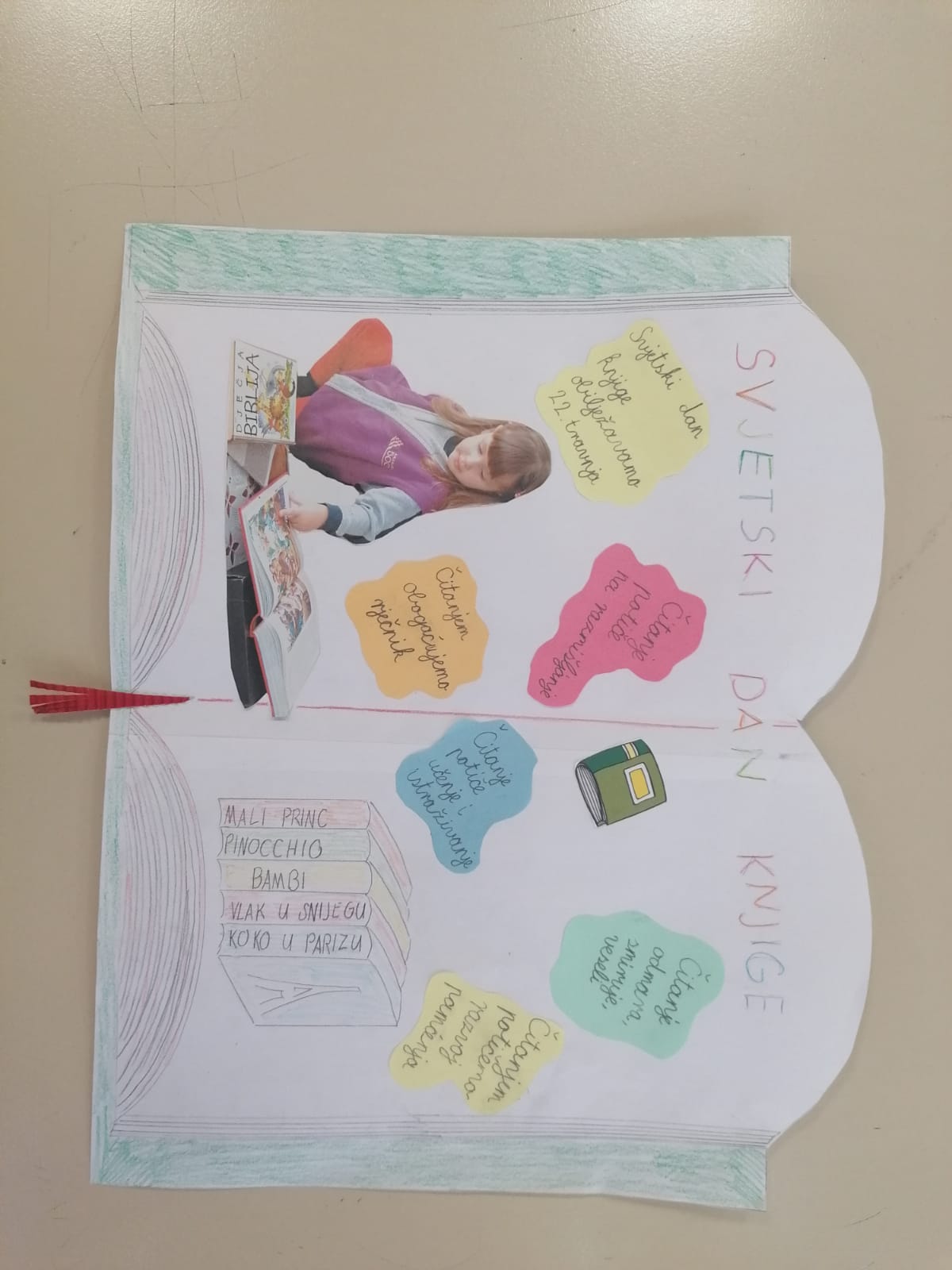 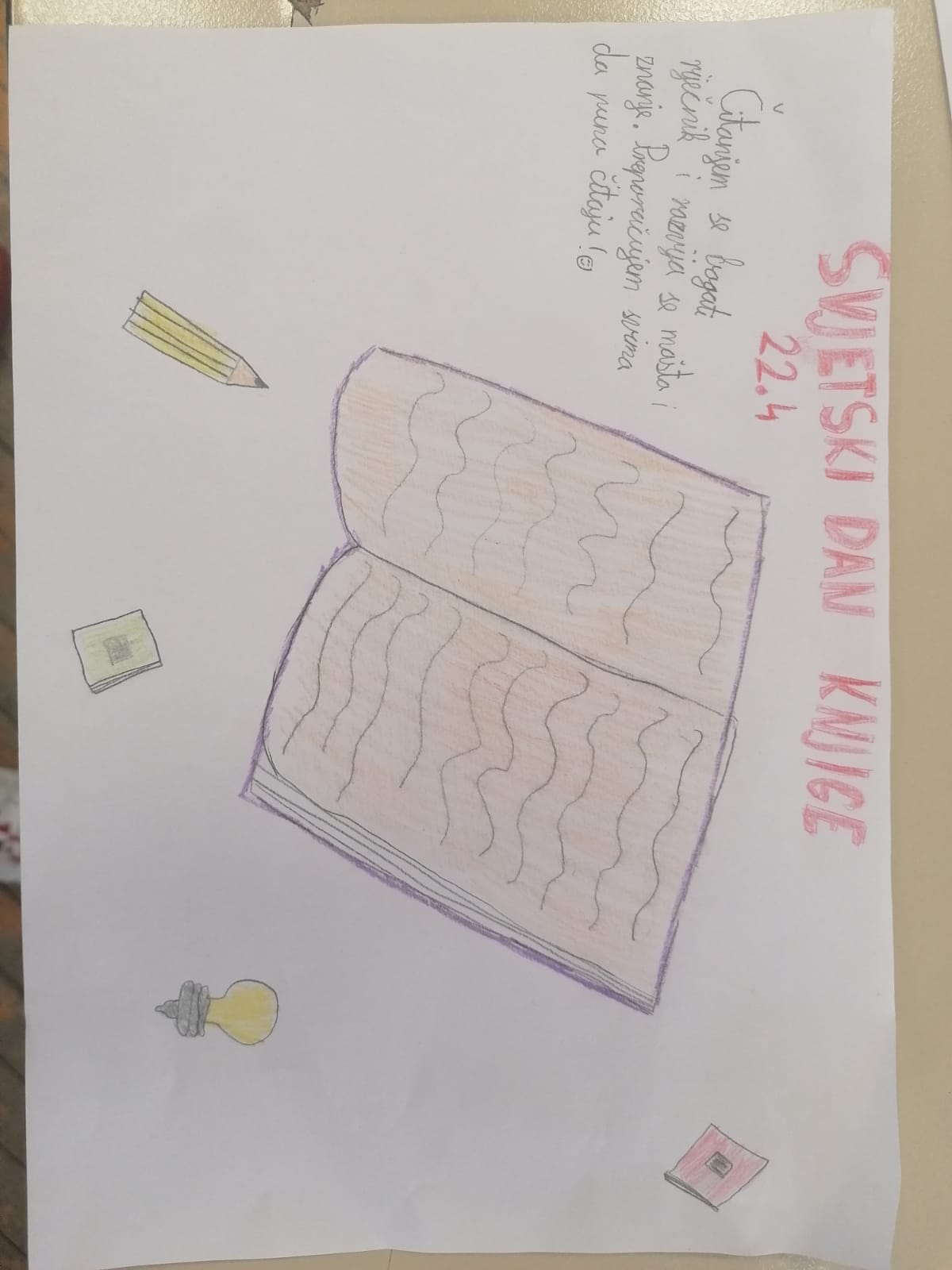 Učenici su se okušali i u pisanju pjesama, a motivacija i nadahnuće bio nam je naš mali grad Vrlika te proljeće.VrlikaNaše malo mjestoS Dinarom i Svilajom U Perućko jezero gleda.Nijemim kolom diči se, ojkavicom ori si.Ero nas proslavio, s onog svijetana Česmu došao.Uvijek ste dobro došli u naš gradna uštipakvruć i slan.ProljećeProljeće je došlo!Javi visibaba moćno.Sunce je sjalo,ptice dozvalo.Potočići zažuborili,životinje upozorili:prekinite zimski san,proljeće vas zove van!Djeca sastavila kolo,povela igru okolo. ProljećeStiglo nam je proljeće!Živ, živ, živ vrapčić pjeva: nisam kriv!Svugdje uz put,raste maslačak žut.Ljubičica bijela,sakrila se cijela.Iz dalekoga svijetalastavica došeta. Pa nam reče: Dovela sam vam proljeće